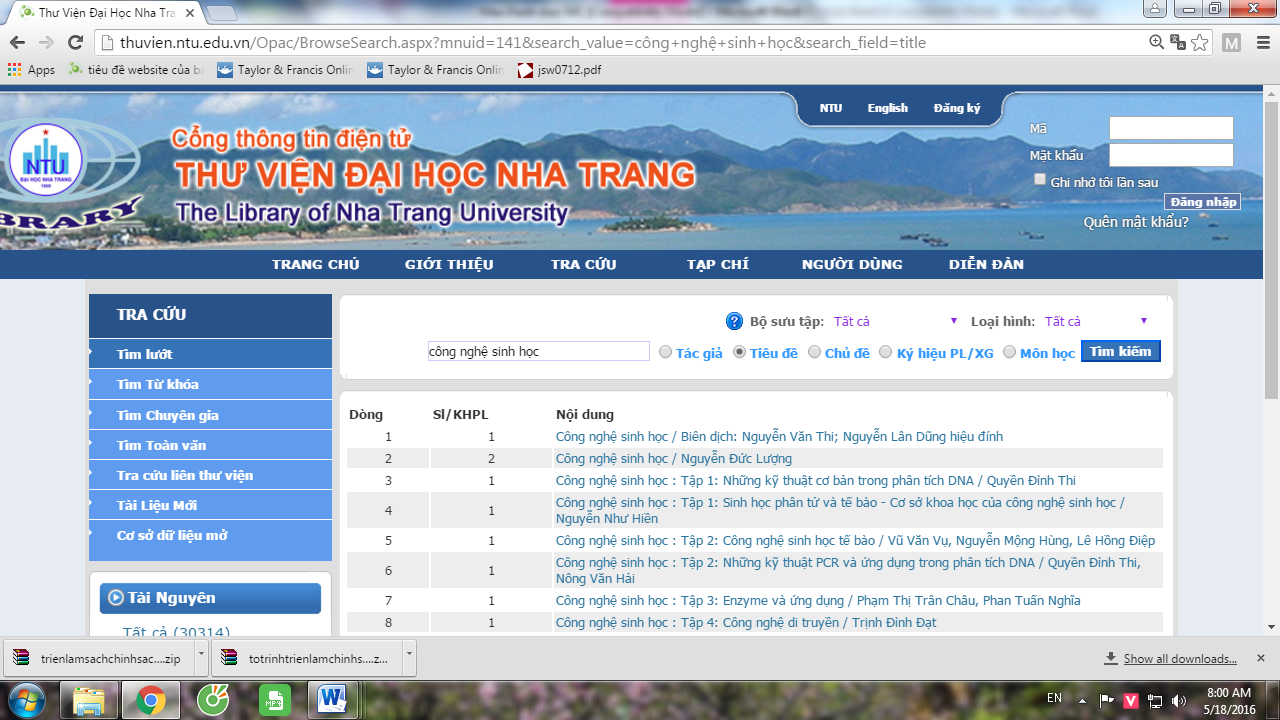 Gia hạn tài liệu trực tuyến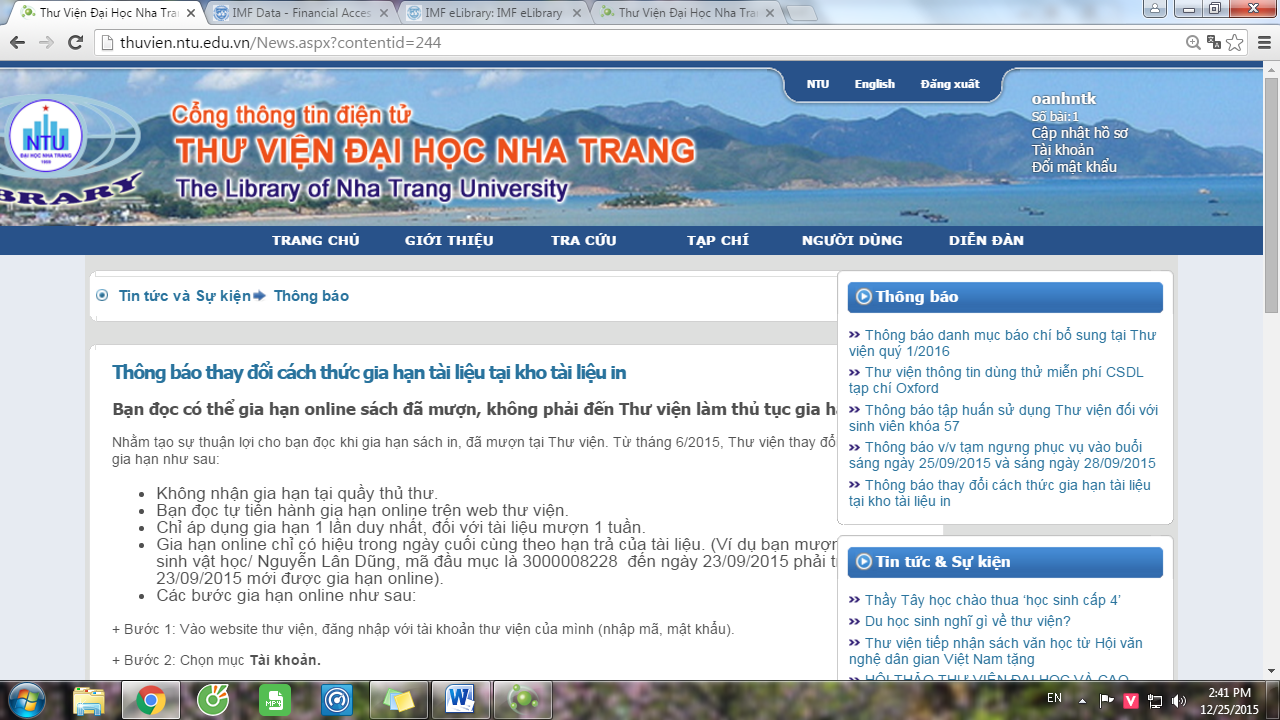 